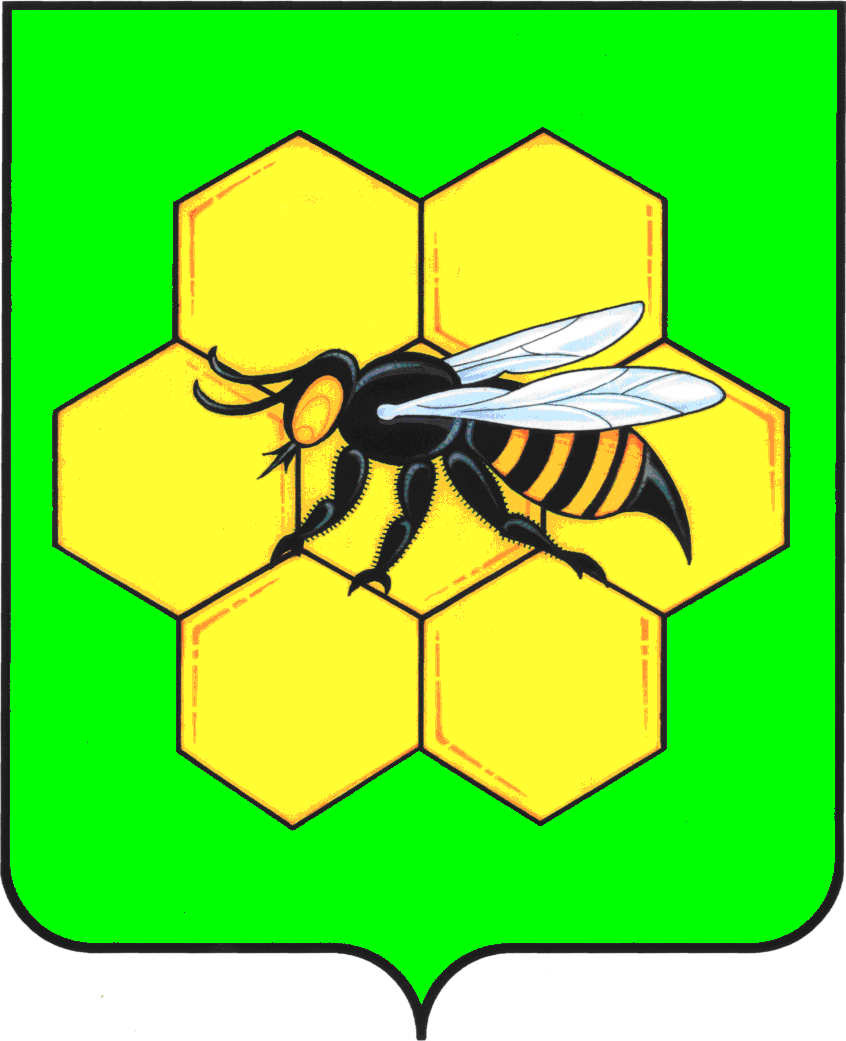 СОБРАНИЕ ПРЕДСТАВИТЕЛЕЙМУНИЦИПАЛЬНОГО РАЙОНА ПЕСТРАВСКИЙСАМАРСКОЙ ОБЛАСТИПЯТОГО СОЗЫВА
Р Е Ш Е Н И Е  № 92от «  29  »  декабря  2016 г.О структуре Администрации муниципального района Пестравский Самарской области В соответствии с Федеральном законом от 06.10.2003 года №131-ФЗ «Об общих принципах организации местного самоуправления в Российской Федерации», Федеральным законом от 02.03.2007 года №25-ФЗ «О муниципальной службе в Российской Федерации», Законом Самарской области от 09.10.2007 года  №96-ГД «О муниципальной службе в Самарской области», руководствуясь  Уставом муниципального района Пестравский Самарской области, Собрание представителей муниципального района ПестравскийР Е Ш И Л О:Утвердить структуру Администрации муниципального района Пестравский Самарской области, (прилагается).Признать утратившим силу пункт 1 и приложение к решению Собрания представителей муниципального района Пестравский от 30.12.2015г. №32 "О структуре Администрации муниципального района Пестравский Самарской области".Опубликовать данное решение в источниках официального опубликования.Настоящее решение вступает в силу с 01.01.2017 года.И.о.Главы муниципального района Пестравский                                          А.В.ИмангуловПредседатель Собрания представителей                                  муниципального района Пестравский                                           А.А. МаксаковСтруктура администрации муниципального района Пестравский Самарской области